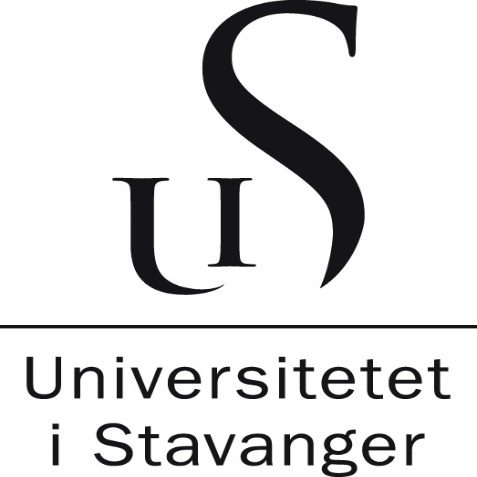 Grunnskolelærerutdanningen 1-7, masterSluttvurdering 1. studieår VÅR MGL1P10Studieår: 202_/2_Vurdering av studentens utvikling i forhold til mål/læringsutbytteKryss av i ruten for ja/delvis/nei og fyll ut råd og veiledning til studenten.KUNNSKAP: FERDIGHETER:GENERELL KOMPETANSE:Andre spørsmål fra praksisperioden:Konklusjon for praksisperioden:Bestått: 						Ikke bestått: ________________________			_________________________Signatur, praksislærer og dato			Signatur, student og dato								For- og etternavn student:Navn praksisskole:Praksislærer(e):Semester - vår:15 dager uke: __ til __Læringsutbytte og mål: JADelvis/neiKommentarer, råd og veiledning videre for studenten:Studenten har kunnskap om gjeldende opplæringslov og om nasjonale læreplaner i norsk og matematikkStudenten har kunnskap om lærerarbeidet, undervisning og klasseledelse i ulike fagStudenten har kunnskap om hvordan didaktikk utøves i undervisningen og begynneropplæringen i norsk og matematikk, med vekt på planlegging og gjennomføring og vurdering Studenten har kunnskap om observasjonsmetoder og kartleggingsverktøyStudenten har relevant kunnskap om elever og elevers læreforutsetninger på 1-7. trinn ved den aktuelle praksisskoleStudenten har kunnskap om begynneropplæring, inkludert overgangen barnehage – skoleHva skal studenten jobbe konkret med i neste praksisperiode for å forbedre sin lærerpraksis innen KUNNSKAP?Læringsutbytte og mål: JADelvis/neiKommentarer, råd og veiledning videre for studenten:Studenten kan samhandle og kommunisere med elever, medstudenter, kollegaer på praksisskolen og faglærere fra UiSStudenten kan gjøre seg kjent med nasjonale og lokale læreplaner med tanke på å utvikle planer for elevers læringStudenten kan planlegge, gjennomføre og vurdere undervisning sammen med medstudenter, praksislærere og faglærereStudenten kan undervise i og med ulike arbeidsmåter og med både analoge og digitale ressurserHva skal studenten jobbe konkret med i neste praksisperiode for å forbedre sin lærerpraksis innen FERDIGHET?Læringsutbytte og mål: JADelvis/neiKommentarer, råd og veiledning videre for studenten:Studenten har vilje og evne til å ta til seg tilbakemeldinger fra elever, medstudenter og praksislærer som grunnlag for profesjonell utviklingStudenten kan diskutere og kommentere lærerarbeidet i lys av nasjonale planer, praksisskolens lokale planer og teoriHva skal studenten jobbe konkret med i neste praksisperiode for å forbedre sin lærerpraksis innen GENERELL KOMPETANSE?Hvilke veilednings- og vurderingsmåter er brukt for å vurdere studentene i henhold til læringsutbytteformuleringene? (sett kryss på en eller flere)ObservasjonSamtaler individueltGruppesamtalerRåd og veiledning fra medstudenterSkriftlig selvevaluering FeltnotatAnnet:Hvor mange undervisningsøkter (45-60 min) har studenten hatt ansvar for sammen med medstudenter i løpet av de 15 dagene i praksis?Antall økter:Hvor mange undervisningsøkter (45-60 min) har studenten hatt ansvar for alene i løpet av de 15 dagene i praksis? Anbefalt 2-3 økter.Antall økter:Alle studenter skal bli løpende skikkethetsvurdert gjennom hele studiet. Har studenten blitt løpende skikkethetsvurdert i løpet av praksisperioden?Ja/NeiAndre kommentarer, framovermeldinger og/eller anbefalinger som ikke har kommet fram tidligere, og som kan være viktige for neste praksisperiode, og ellers i studiet:Studenten har hatt ___ fraværsdager. Dagene ble tatt igjen på følgende datoer: ________________Se ellers praksisreglementet om fravær.